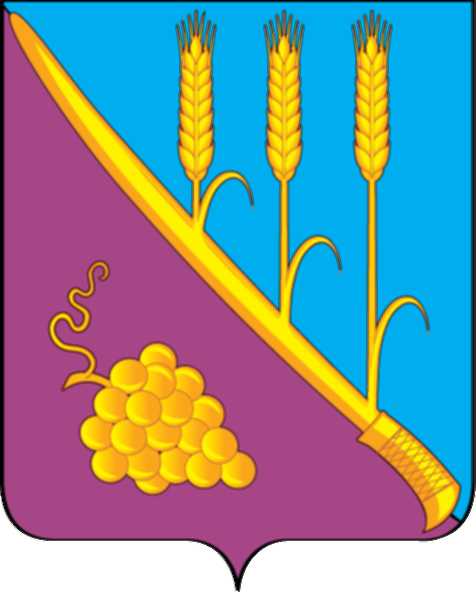  СОВЕТ СТАРОТИТАРОВСКОГО СЕЛЬСКОГО ПОСЕЛЕНИЯ                            ТЕМРЮКСКОГО РАЙОНАР Е Ш Е Н И Е  № _______      _______ сессия                                                                             IV  созыва     «____» ______ 2021 года                                                     ст. СтаротитаровскаяО внесении изменений в решение XXVI сессии Совета Старотитаровского сельского поселения Темрюкского района от 22 апреля 2021 года № 117 «О создании муниципального бюджетного учреждения«Организация системы благоустройства» Старотитаровского сельского поселения Темрюкского района»        Рассмотрев письмо директора муниципального унитарного предприятия «Ремстройсервис» Старотитаровского сельского поселения Темрюкского района К.В.Гусева от ________ 2021 года № ______ о реорганизации муниципального унитарного предприятия «Ремстройсервис» Старотитаровского сельского поселения Темрюкского района путем преобразования его в муниципальное бюджетное учреждение «Организация системы благоустройства» Старотитаровского сельского поселения Темрюкского района», в соответствии со статьями 57-59 Гражданского кодекса Российской Федерации, Федеральным законом от 6 октября 2003 года              № 131-ФЗ «Об общих принципах организации местного самоуправления в Российской Федерации», статьей 34 Федерального закона от 14 ноября         2002 года № 161-ФЗ «О государственных и муниципальных унитарных предприятиях», Уставом Старотитаровского сельского поселения Темрюкского района, решением LVII сессии Совета Старотитаровского сельского поселения Темрюкского района II созыва от 23 января 2013 года № 255 «Об утверждении Положения о порядке владения, пользования и распоряжения муниципальным имуществом Старотитаровского сельского поселения Темрюкского района», в целях оптимизации расходов на санитарную очистку, благоустройство, озеленение Старотитаровского сельского поселения Темрюкского района, наиболее эффективного выполнения вопросов местного значения,  Совет Старотитаровского сельского поселения Темрюкского района  РЕШИЛ: 1. Внести изменения в решение XXVI сессии Совета Старотитаровского сельского поселения Темрюкского района от 22 апреля 2021 года № 117 «О создании муниципального бюджетного учреждения «Организация системы благоустройства» Старотитаровского сельского поселения Темрюкского района»1.1 изложив наименование решения в новой редакции: «О даче согласия на реорганизацию муниципального унитарного предприятия «Ремстройсервис» Старотитаровского сельского поселения Темрюкского района путем преобразования в муниципальное бюджетное учреждение «Организация системы благоустройства» Старотитаровского сельского поселения Темрюкского района»1.2. Пункт 1 решения изложить в следующей редакции: «Дать согласие на реорганизацию муниципального унитарного предприятия «Ремстройсервис» Старотитаровского сельского поселения Темрюкского района путем преобразования в муниципальное бюджетное учреждение «Организация системы благоустройства» Старотитаровского сельского поселения Темрюкского района»1.3. Пункт 2 изложить в новой редакции : « 2. Главе Старотитаровского сельского поселения Темрюкского района: определить этапы реорганизации муниципального унитарного предприятия «Ремстройсервис» Старотитаровского сельского поселения Темрюкского района путем преобразования в муниципальное бюджетное учреждение «Организация системы благоустройства» Старотитаровского сельского поселения Темрюкского района», утвердить постановлением его Устав, назначить директора муниципального бюджетного учреждения, зарегистрировать муниципальное бюджетное учреждение в установленном законодательством порядке.3. Официально опубликовать настоящее решение в периодическом печатном издании газете «Станичная газета» и официально опубликовать (разместить) на официальном сайте муниципального образования Темрюкский район в информационно-телекоммуникационной сети «Интернет», на официальном сайте Старотитаровского сельского поселения Темрюкского района. 4. Контроль за выполнением настоящего решения возложить на постоянную комиссию Совета Старотитаровского сельского поселения Темрюкского района по вопросам жилищно-коммунального хозяйства, промышленности, строительства, транспорта, связи, бытового и торгового обслуживания населения (Копасов) и заместителя главы Старотитаровского сельского поселения Темрюкского района Е.М.Зимину.        5. Решение вступает в силу после его официального опубликования и распространяет свои действия на правоотношения возникшие с 22 апреля 2021 года.Глава Старотитаровского сельскогопоселения Темрюкского района 	                                                _________________А.Г.Титаренко«_____» ________2021 годПредседатель Совета Старотитаровского сельского поселения Темрюкского района_______________И.А.Петренко«____» _________ 2021 год